長崎労働局主催「就職フェアin長崎」参加企業申込書※部分はチェックを入れていただきますようお願いします。■採用対象（複数回答可）※令和５年３月大学等卒業予定　　令和６年３月大学等卒業予定　　既卒者■業種（1つ選んでください）・メーカー（製造）			・ソフトウエア・通信		・建設・設備・官庁・団体・連合会		・農林・水産			・マスコミ・金融・保険			・運輸・インフラ		・サービス業・百貨店・スーパー・専門店		・その他■より具体的な事業内容（　　　　　　　　　　　　　　　　　　　　　　　　　　　　　　）■従業員数　（　　　　　　　　人）■主な就業地　（　　　　　　　　　　　　　　　　　　　　　　　　　　　　　　　　）■就活生へのコメントや自社アピール■採用までの流れをご記入ください（当日配布の参加者資料に掲載します）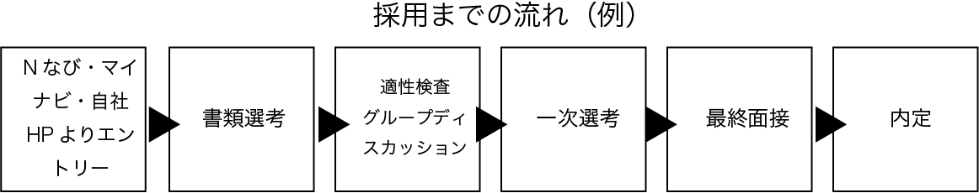 ■厚生労働省認定制度の有無（複数選択可）※くるみん	ユースエール　　えるぼし　　もにす■参加企業決定後、本説明会が中止になった場合、または参加見送りとなった場合、長崎県が主催するオンラインイベントへの参加を希望しますか？※希望する	希望しない※特記事項や事務局への質問などがありましたら、メール（nagasaki-job-bt@belltech.co.jp）でお送りください。企業名住  所TELFAX担当者mail内　定